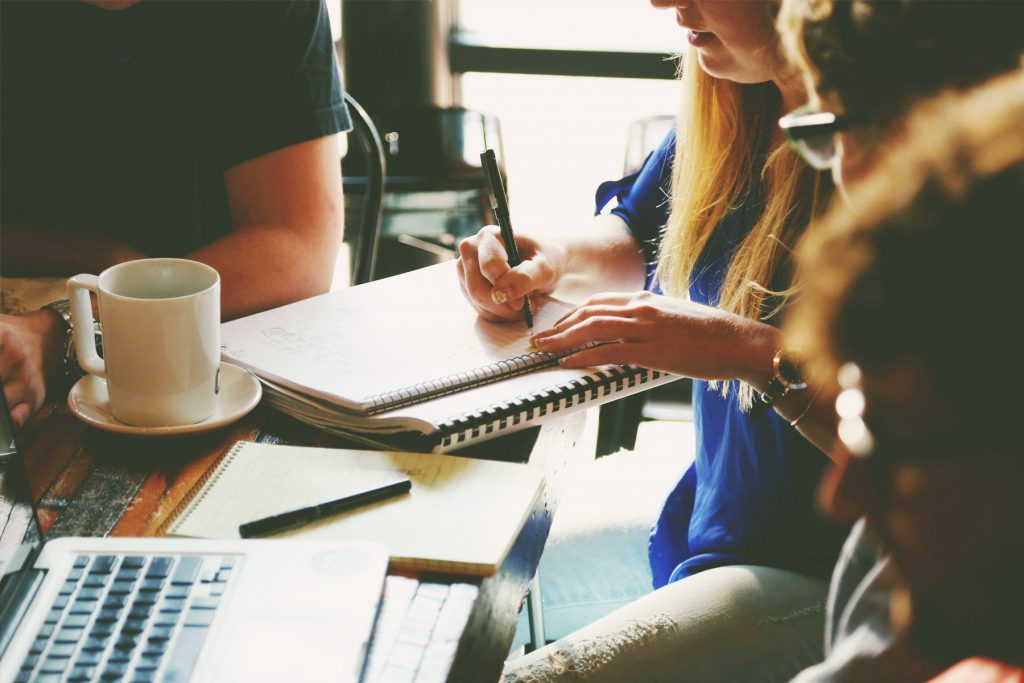 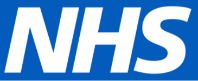 An exciting opportunity has arisen for enthusiastic volunteers to join a growing network of CHC Training Champions and be part of something special. With a keen interest in workforce development, we are looking to build a cohort of training Champions who will provide consistency in learning, complementing the National CHC eLearning modules. 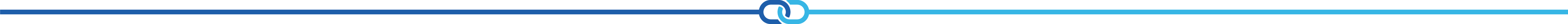 